Государственное казенное оздоровительное общеобразовательноеучреждение для детей, нуждающихся в длительном лечении«МЕДНОВСКАЯ САНАТОРНАЯ ШКОЛА-ИНТЕРНАТ»(ГКООУ Медновская СШИ)ИНН 6924010611 • КПП 694901001 • БИК 042809001 • ОКПО 57301537 • ОКВЭД 80.21.1/85.11.2170521,  МСШИ, с. Медное Калининского района Тверской областител./факс: (4822) 38-83-65, 38-83-23, 38-83-28 • www.msshi.ruТема: «Инновационные и доступные методы обучения детей младшего школьного возраста. Безопасное поведение в сети интернет».                                                                          Разработала : воспитатель                                                                          Берестовая Светлана Анатольевна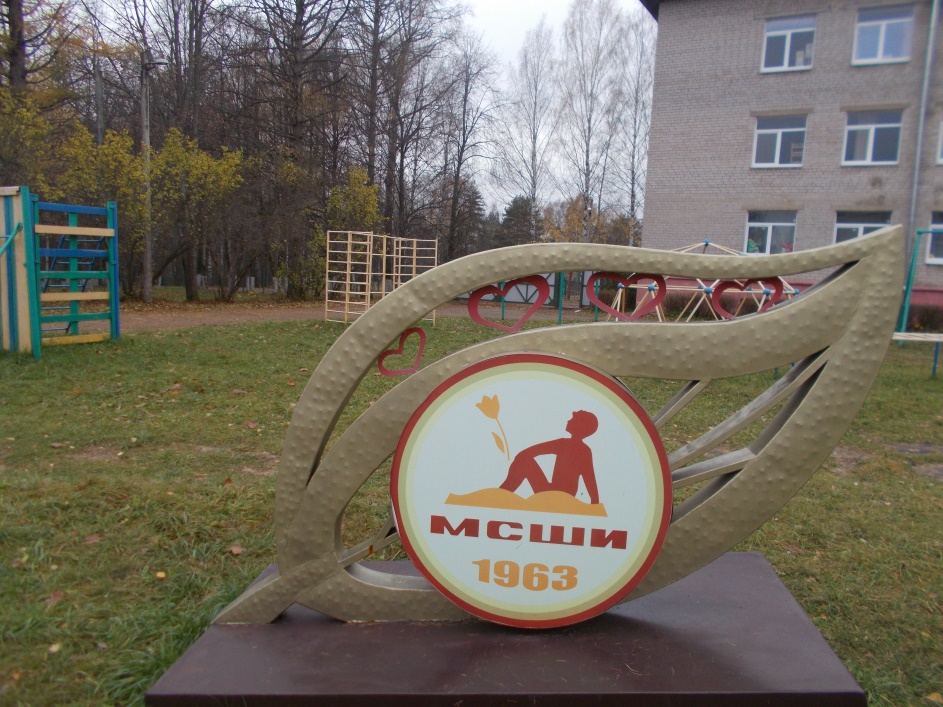 с. Медное 2019 г. Инновационные и доступные методы обучения детей младшего школьного возраста. Безопасное поведение в сети интернет.Целью инновационной деятельности является качественное изменение плотности учащегося по сравнению с традиционной системой.-Развитие умения мотивировать действия;- Самостоятельно ориентироваться в полученной информации;-Формирование творческого не шаблонного мышления;-Развитие детей за счёт максимального раскрытия их природных способностей, используя новейшие достижения науки и практики.Инновация – это движение в перёд.Современное образование немыслимо без инновационных  процессов. В общем смысле  ”innovation “  - нововведение,  изменение, обновление  связывается с деятельностью по созданию, освоению, использованию и распространению нового. В тоже время господствует позиция согласно которой :Инновация - это просто создание распространение новшеств , это изменения , которые носят существенный характер ,сопровождаются изменениями в образе деятельности , стиле мышления В настоящее время существует множество способов инновационного обучения например:-модульное обучение -электронно-интерактивное-проблемное обучение-дистанционное обучение -исследовательское методическое обучение -метод проектовГлавной целью инновационных технологий является подготовка человека к жизни в постоянно изменяющемся мире.Интернет стремительно и быстро вошёл в нашу жизнь . Трудно представить молодого человека XXI в который бы не использовался Всемирной паутиной. Сейчас интернет есть у каждого на мобильных телефонах, планшетах или другом портативном устройстве. Мы пользуемся интернетом, чтоб найти информацию , узнать новости, пообщаться с друзьями, посмотреть фильм. Взрослый человек в той или иной мере слышал об угрозах опасностях в сети,представляет как вести себя в различных сложных ситуациях, а вот младший школьник и подросток слабо представляет как вести себя в различных сложных ситуациях. Актуальным становится вопрос разработки подходов к формированию безопасного поведения при работе с интернет-средой у детей младшего школьного возраста С распространением смартфонов и планшетов жизнь младших и подростков изменилась по сравнению с жизнью их братьев и сестёр тремя годами назад, теперь жизнь можно назвать онлайн-жизнь. Формипование безопасного поведения детей и подростков в интернет среде должно проектироваться в соответствии с возрастными особенностями детей. Младший школьный возраст (7-11лет)начало школьной жизни ребёнка. Он соответствует годам обучения в начальных классах. Ребёнок в этом возрасте приобретает внутреннюю позицию школьника и учебную мотивацию.      Дети в этом возрасте отзывчивы, впечатлительны, что позволяет формировать в них такие качества эмоциональное сопериживание, альтруизм. Ведущей становится учебная деятельность. На её основе у детей возникает теоретическое сознание и мышление, развиваются соответствующие способности (рефлексия, анализ, планирование) и мотивы учения.По данным исследования по Европе из 46% детей и подростков имеют смартфоны и пользуются ими 41%. В Европе первая программа  «Интернет» направленная на безопасный доступ к сети для детей, была запущена в 1999 году в целях поддержки проектов и мероприятий. После принятия в 2012 году Европейской стратегии – сделать интернет лучше для детей – появилась программа  «Лучший интернет для детей».Все эти годы велась деятельность направленная на повышение осведомленности, борьбу с нелегальным содержанием, фильтрации и маркировку контекта,  привлечение гражданского общества к решению вопросов детской онлайн – безопасности и созданию надежной базы данных, связанной с использованием новых технологий молодыми людьми.Глобальными ежегодными мероприятиями является «День безопасного интернета» и «Безопасный интернет - форум». В нашем интернате также затрагивалась эта тема на педсоветах и в планах воспитатели планировали беседы, дискуссии и др. мероприятия.В соответствии с возрастными особенностями учеников,  средства используемые при формировании безопасного поведения в интернет – среде, отличались друг от друга.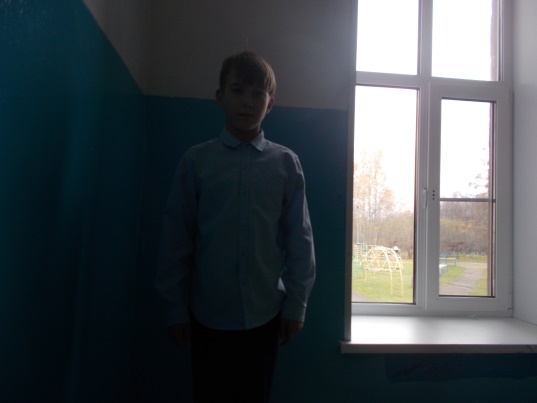 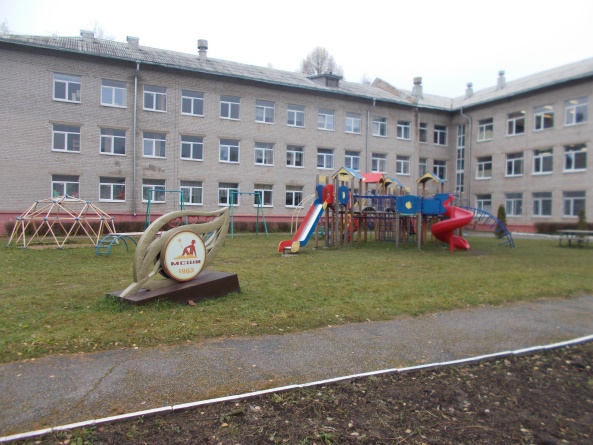 Для учеников младшего школьного возраста материал излагался в стихотворной форме, присутствовали элементы сказок, творческие задания , беседы.Сказка выбиралась с учетом возраста учеников, она представляла историю одного интернет  - государства и содержала различные термины и понятия, связанные с компьютероми интернетом.Такой подход к работе  по формированию безопасного поведения использовался в соответствии с особенностями внимания, памяти и мышления, характерными для учащихся начальной школы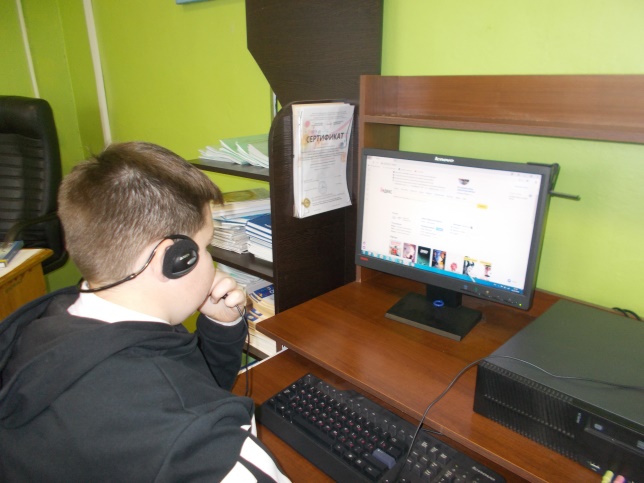 Для учеников среднего школьного возраста материал излагается в лаконичной форме, это дискуссии, обсуждения, каждый может в свободной форме внести дополнения, поделиться личным опытом. Подростки должны были сами выстроить модель безопасного поведения в интернете.Для формирования безопасного поведения в интернет – среде проводились встречи. На каждой из встреч поднималась проблема, которая могла вызвать затруднение, стресс (вирусы, угрозы, мошенничество, ложная информация и др.).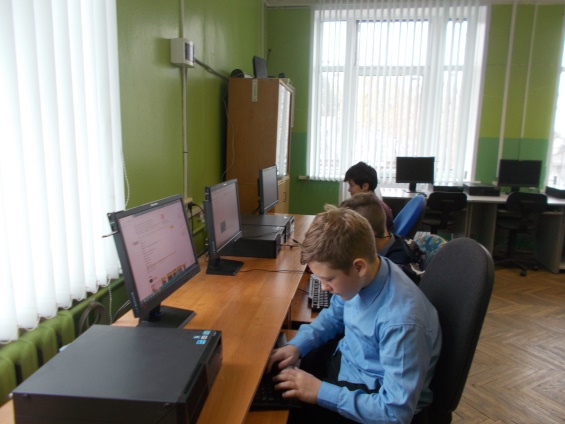 Также на занятиях обсуждались различные трудные ситуации. Дети знакомились с азбукой вежливости в интернете, безопасным выходом в сеть, работой с всплывающими окнами.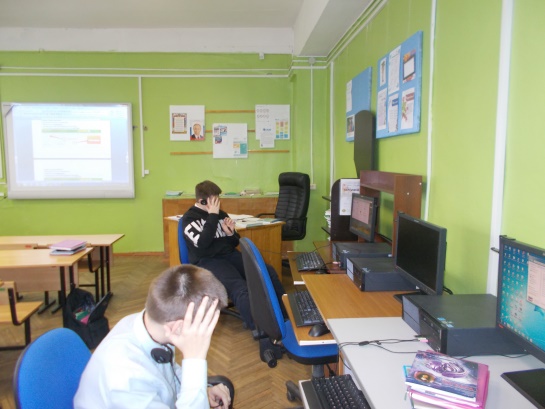 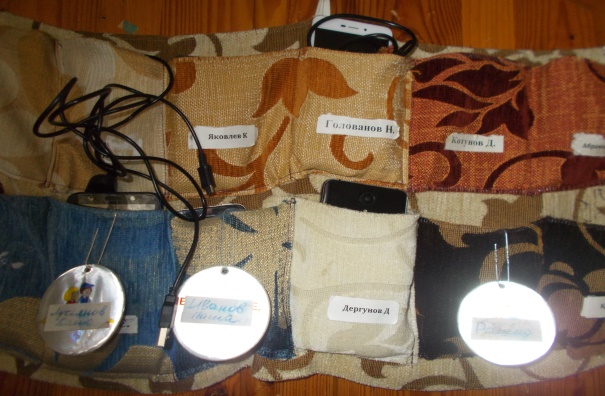 Окончательно результаты нашей работы можно будет узнать и оценить, спустя несколько лет.А мы продолжаем контролировать интернет, прослеживаем что они пишут на своих сайтах, у нас этим занимаются воспитатели и психолог.Есть в школе режим телефонов, смартфонов, планшетов. Все выдается в определенное время. Все это прописано и контролируется директором.